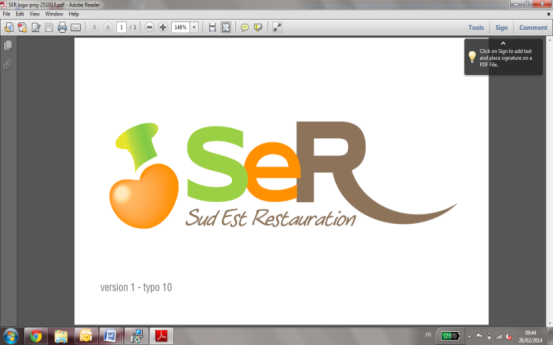 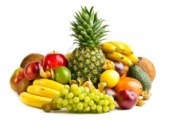 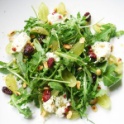 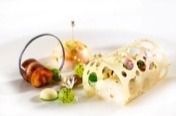 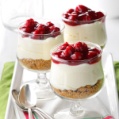 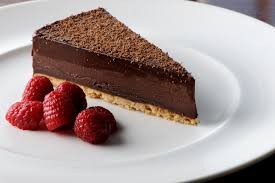 Menu du 29 au 4 juin 2023 OVENom :Menu MIDIMenu SOIRLundi 29/05Salade de tomatesSauté veau provençaleRiz et ratatouille Bleu Entremet à la mangueSalade de poivrons Quiche fromagePoêlée de légumes Fromage blanc Compote de fruits maisonMardi 30/05Pâté en croute Filet de poisson meunière et citron Petit pois et boulgour  Fromage blanc Liégeois vanille Salade composée Cake aux roquefort et noix Comté Gâteau de semoule Mercredi 31/05Céleris rémoulade  Spaghettis Bolognaise Brie Tarte aux fruits Taboulé Poele campagnardeFromage blanc Fruit Jeudi01/06Salade composé(oignons rouge,crouton,echalotes)SaucissesFritesFromagepatisserieSalade verteHachis parmentier de légumes aux poissonsFromageFlan vanilleVendredi 02/06Salade de cœur de palmierQuennelle de brochet sauce homardineRiz et courgetteFromagefruitCarotte rapéFeuilleté au poulet Et légumesFromage Mousse de marronSamedi 03/06Tomate a la grecqueCuisse de poulet sauce moutardeGnocchisFromageParis brestSalade composéTarte aux fromageFomage ou laitageCompote maisonDimanche 04/06CharcuterieSauté d’agneau aux petit légumesPomme boulangéresFromage ou laitageMoeulleux chocolatSalade de lentilleCourgette farciesFromage et laitageCréme dessert